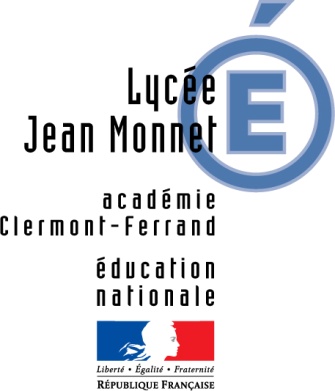 FORMULAIRE DE CANDIDATURE 2019(Joindre une lettre de motivation et/ou un book)Formation(s) souhaitée(s)Certificat d'Aptitude Professionnelle en 1 an Arts du Verre et du CristalCertificat d'Aptitude Professionnelle en 1 an Arts et Techniques du Verre DécorateurCertificat d'Aptitude Professionnelle en 1 an FerronnierBrevet des Métiers d'Art Souffleur de VerreBrevet des Métiers d'Art Verrier DécorateurBrevet des Métiers d'Art Ferronnerie d'ArtVoie(s) de formation envisagée(s)Voie ScolaireApprentissageParcours Individualisé			  Date  :Signature du candidat  :Document à retourner en version papier et numérique avant le 18 mai 2019 :par courrier  :	Lycée Jean MONNETSécrétariat élève39 place Jules Ferry03400 YZEURE	par mail : monnet-yzeure@ac-clermont.frFormation du candidatDernières études suivies :Année :	Formation :	Établissement (nom et adresse) :	Stages ou expériences en milieu professionnel déjà effectués par le candidat et dont il peut se prévaloir pour réduire la période de formation en milieu professionnel. Ces stages ou expériences doivent correspondre à la finalité du diplôme préparé (Fournir une photocopie des attestations) .Candidature		   valide 			   non valideAvis 			   favorable 			   défavorableDate  :Signature du directeur délégué en charge de la formation  :Nom de naissance : …………………………………   Prénoms : …………………………………………………………..Nom d’usage: ……………………………………………………………………………………………………………………Nationalité :       ❒    Française              ❒    EtrangèrePartie à remplir par le candidatDISPENSES D'ÉPREUVES OU D'UNITÉS(partie à remplir par l'équipe pédagogique)Diplômes obtenus(français/étrangers)Fournir une photocopie du ou des diplômes ..................................................................................................................................................................................................................................................................................................................................................................................................................................................................................................................................................................................................................................................................................................................................................................................................................................................................................................................Diplômes préparésmais non obtenusBénéfice d'épreuvesou d'unitésFournir une photocopie du ou des relevés de notes..................................................................................................................................................................................................................................................................................................................................................................................................................................................................................................................................................................................................................................................................................................................................................................................................................................................................................................................EntrepriseNature des stages ou expériences (activités exercées)Durée